InbjudanKappsegling: Svensk Mästerskap för Neptunkryssare samt Rankning 5 för 2.4mR.Datum:	 19 - 21 augusti 2022 och 20 – 21 augusti för 2.4mR.Arrangör: 	Gefle Segel Sällskap (GSS) 1. Regler 1.1 	Kappseglingen genomförs i överensstämmelse med reglerna så som de är definierade i Kappseglingsreglerna (KSR) och med Appendix S. Seglingsföreskrifterna består av föreskrifterna i KSR Appendix S, Standardseglingsföreskrifter, och kompletterande seglingsföreskrifter som kommer att finnas på den officiella anslagstavlan placerad vid bryggan utanför klubbhuset samt vid registreringen. 1.2 	En tävlande som lämnat land ska ha på sig personlig flytutrustning. Den här regeln gäller inte vid kortvarigt byte eller justering av kläder eller personlig utrustning eller när den tävlande befinner sig i hamn eller under däck. Våtdräkter och torrdräkter är inte personlig flytutrustning. Detta ändrar KSR 40. En båt som bryter mot den här regeln kan varnas eller straffas på det sätt som protestkommittén finner lämpligt. 2. Villkor för att delta 2.1 	För att ha rätt att delta i RF:s mästerskapstävlingar skall varje tävlande uppfylla kraven i World Sailing Regulation 19.
Titeln Svensk Mästare kan erövras endast av tävlande som är svensk medborgare eller som har varit bosatt i Sverige minst sex av de senaste tolv månaderna innan regattan genomförs. Vid mästerskapstävling med flera tävlande i besättningen skall en majoritet av besättningen (fler än 50 %) uppfylla kraven avseende titeln Svensk Mästare. Om så är fallet erhåller hela besättningen titeln Svensk Mästare. Om regattan vinns av någon som inte uppfyller de kraven, går titeln till den närmast placerade som uppfyller kraven.2.2 	Den tävlande ombord som har ansvaret ska vara medlem av en klubb som är ansluten till sin nationella myndighet. 2.3 	Varje tävlande båt ska vara ansvarsförsäkrad. 2.4 	Tävlande deltar i regattan helt på egen risk. Se KSR 4, Besluta att kappsegla. Den arrangerande myndigheten accepterar inget ansvar för sak- eller personskador som någon råkat ut för i samband med eller före, under eller efter regattan. 3. Anmälan 3.1 	Anmälan ska göras senast den 12 augusti 2022 på Sailarena.3.2 	Anmälan ska innehålla uppgifter om namn, adress, telefonnummer, segelnummer och klubb. 3.3	Anmälningsavgiften är 900 kr för 2.4mR och 1.900 för Neptunkryssare och betalas genom insättning på Bankgiro 5712-7177 (Före 12 augusti) Alternativt kan anmälningsavgiften betalas med Swish 1233907284 innan registrering. Regattamiddag ingår i anmälningsavgiften.4. Registrering och besiktningskontroll 4.1 	Registrering ska göras på tävlingsexpeditionen senast den 16 augusti 2019 kl. 10:30 4.2 	Mätbrev ska kunna visas upp innan en båt kappseglar. 4.3 	Tävlande som är ansvarig ombord ska i enlighet med Svenska Seglarförbundets föreskrift i AppS 1 kunna verifiera giltig tävlingslicens från SSF innan båten kappseglar. För seglare från andra länder än Sverige så undantas de från denna regel.4.4 	En båt eller utrustning kan när som helst besiktigas avseende överensstämmelse med reglerna. På vattnet kan kappseglings och/eller tekniska kommittén instruera en båt att omedelbart bege sig till en föreskriven plats för besiktning. 4.5 	Skadad eller förlorad utrustning får inte ersättas utan skriftligt tillstånd från kappseglingskommittén. Begäran om det ska göras till kappseglingskommittén vid första möjliga tillfälle. 5. Tidsprogram 5.1 	Program NeptunkryssareFredag 19 augusti Registrering/sjösättning 08:00 – 10:30 Skepparmöte 10:30 Tid för första varningssignal 12:00, 3 seglingar planerade.Lördag 20 augusti Tid för första varningssignal 10:00, 4 seglingar planerade.Regattamiddag, GSS klubbhus 19:00 Söndag 21 augusti Tid för första varningssignal 10:00 Senaste tid för varningssignal 15:00, 3 seglingar planerade.Prisutdelning snarast efter seglingarnas avslutande. 5.2 	10 kappseglingar är planerade 5.3	Program 2.4mRFredag 19 augusti Registrering/sjösättning 15:00 – 17:00 Lördag 20 augusti             Registrering/sjösättning 08:00 – 08:45
            Skepparmöte 08:45 – 09:00	
           Tid för första varningssignal 10:00, 4 seglingar planerade.
           Regattamiddag, GSS klubbhus 19:00 Söndag 21 augusti Tid för första varningssignal 10:00 Senaste tid för varningssignal 15:00, 3 seglingar planerade.Prisutdelning snarast efter seglingarnas avslutande. 5.4     7 kappseglingar är planerade6. Genomförande 6.1 	Minst 10 båtar per klass måste vara anmälda för att regattan skall genomföras.7. Kappseglingsområde 7.1	 Kappseglingarna genomförs på Yttre fjärden alt. mellan Utvalnäs-Lövgrund-Limön.8. Banan 8.1 	Banan är en kryss-läns bana.9. Protester och straff 9.1 	KSR Appendix P gäller. 9.2 	För 2.4 mR klassen gäller en båt får ta ett ensvängsstraff när den har brutit mot en regel i del 2. Detta ändrar KSR44. 9.3 	KSR 61.1 a.2 gäller inte. Båtar ska visa protestflagg i händelse av protest. 10. Poängberäkning 10.1 	Lågpoängsystemet i KSR Appendix A gäller med den avvikelsen att vid tre eller färre kappseglingar räknas samtliga. 11. Priser 11.1 	RF:s mästerskapstecken delas ut enlighet med Svenska Seglarförbundets Tävlingsreglemente punkt 1.20. Samt antalet priser motsvarar en femtedel av antalet startande båtar. Utlottningspriser kan förekomma. 12. Regler för stödpersoner 12.1 	Stödpersoner ska följa Svenska Seglarförbundets säkerhetskodex. 12.2 	Stödperson ska följa KSR 1, 2 och 55 samt inte utsätta en tävlande för risk att bryta mot KSR 41. 12.3 	Under kappsegling får en stödperson inte vara närmare en tävlande än 50 meter, utom när stödpersonen agerar enligt KSR 1.1. Datum: 2022-01-24Namn: Gefle Segel SällskapBilaga till inbjudan. INFORMATION Kontakta, GSS (segling@gss.nu) för övriga frågor eller upplysningar. INKVARTERINGSMÖJLIGHETER Ett antal enklare sovplatser finns i två st. stugor. För reservation  klubbmastare@gss.nu  Hotell/Konferens lägenheter Engeltofta, Tel : 026 - 99 660. Web-site :  www.engeltofta.se Scandic Hotell CH och Scandic Gävle Väst, Tel : 08 - 517 517 00.  Web-site : www.scandichotels.se   Clarion Hotel Winn, Gävle, Tel : 026 - 64 70 00. Web-site :  www.clarionwinngavle.se Gävle turistbyrå kan också hjälpa till,  Tel : 026 - 17 71 17. Web-site :  www.gavle.se/Uppleva--gora/Turistbyra/ VÄGBESKRIVNING TILL GEFLE SS Gefle Segel Sällskap ligger vid Huseliiharen, Bönavägen 194 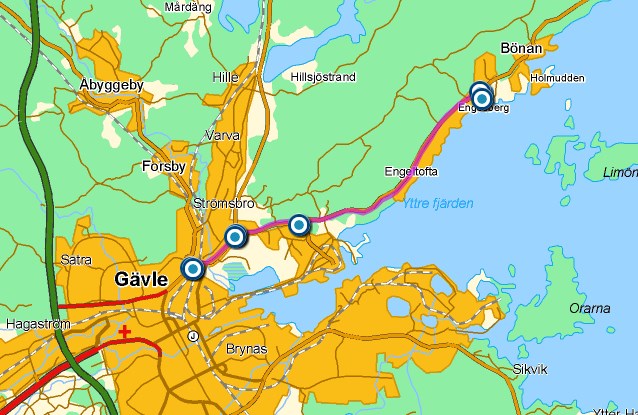 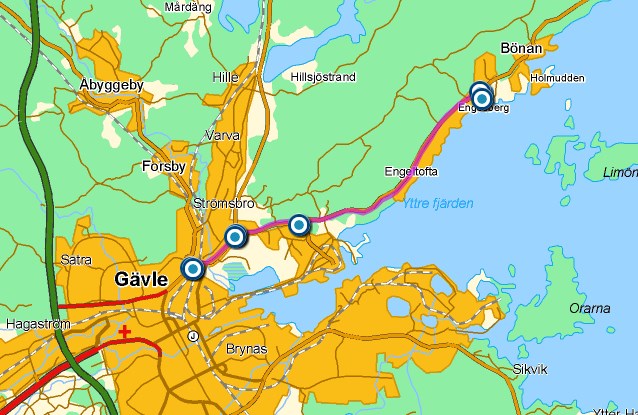 RESTAURANG Gefle Segel Sällskap har en trevlig restaurang i klubbhuset. www.huseliiharen.se,  026-99 440 SJÖSÄTTNING och TORRSÄTTNING Kran för 2.4mR finns vid klubbens hamn och är fri att använda. Gefle Segel Sällskap har inte möjlighet att ordna lyft av båtar, men Engesbergs båtvarv har erbjudit sig att kostnadsfritt lyfta kappseglande båtar i anslutning till SM. Engesbergs båtvarv ligger alldeles intill Huseliiharen. Varvet kommer att vara bemannat i anslutning till SM, men det är ändå bäst att ringa först. Gustaf Sjöberg, tel. 026-99091 och 0709-201476.